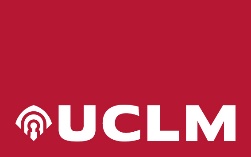 Vicerrectorado de
InternacionalizaciónDENUNCIA DE CONVENIODATOS DEL PROPONENTE DE LA DENUNCIA DEL CONVENIONombre y apellidos: ……………………………………………………………………………………………………………….Centro: ………………………………………………………………………………………………………………………………….. Departamento, servicio o unidad:…………………………………………………………………………………………. Cargo:……………………………………………………………………………………………………………………………………. Teléfono de contacto:……………………………………………………………………………………………………………. e-mail de contacto: ………………………………………………………………………………………………………………. INFORMACIÓN RELATIVA A LA DENUNCIA ……………………, a ………………..de ……………….de 20….FirmaUniversidad de Castilla-La ManchaCampus Tecnológico Fábrica de Armas Avda. Carlos III, s/n | 45071 Toledo Tel.: (+34) 925 268 808 Ext. 90020 | Vic.Internacionalizacion@uclm.esConvenio objeto de denuncia  Fecha en la que se firmó el convenio objeto de denuncia  Referencia a la cláusula que contempla la posibilidad de denuncia Motivo que justifica la decisión de su denuncia